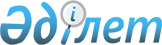 Атырау қаласы әкімдігінің 2018 жылғы 20 шілдедегі № 1279 "Атырау қаласының су объектілеріндегі рекреациялық балық аулау аймақтарын белгілеу туралы" қаулысына өзгеріс енгізу туралыАтырау облысы Атырау қаласы әкімдігінің 2023 жылғы 26 қаңтардағы № 127 қаулысы. Атырау облысының Әділет департаментінде 2023 жылғы 30 қаңтарда № 4979-06 болып тіркелді
      Атырау қаласының әкімдігі ҚАУЛЫ ЕТЕДІ:
      1. Атырау қаласы әкімдігінің 2018 жылғы 20 шілдедегі № 1279 "Атырау қаласының су объектілеріндегі рекреациялық балық аулау аймақтарын белгілеу туралы" (нормативтік құқықтық актілерді мемлекеттік тіркеу тізімінде № 4214 болып тіркелген) қаулысына мынадай өзгеріс енгізілсін:
      көрсетілген қаулының қосымшасы осы қаулының қосымшасына сәйкес жаңа редакцияда мазмұндалсын.
      2. Осы қаулының орындалуын бақылау жетекшілік ететін қала әкімінің орынбасарына жүктелсін.
      3. Осы қаулы оның алғашқы ресми жарияланған күнінен кейін күнтізбелік он күн өткен соң қолданысқа енгізіледі. Атырау қаласының су объектілеріндегі рекреациялық балық аулау аймақтары
      1. Ақсай ауылдық округі бойынша:
      1) Ақсай ауылының N47°15.082' E051°55.375' координаталарындағы солтүстік шетінен бастап "Бугорки" тартым учаскесінің N47°12.840'Е051°55.900' координаталарындағы шекке дейін;
      2) "Бугорки" тартым учаскесінің N47°12.645’ Е051°55.900’ координаталарынан бастап N47°08.790' Е 051°55.825' координаталарындағы нүктеге дейін (теміржол көпірінен 50 метр жоғары);
      3) N47°08.695' Е051°557.67' координаталарымен теміржол көпірінен 50 метр төмен оң жақ жағалау бойынша Жұмыскер аулының оңтүстік шетіндегі N47°03.690' Е051°51.237' координаталарына дейін, сол жақ жағалау бойынша Балықшы ауылдық округі Ақжайық аулындағы N47°03.764' Е051°51.584' координаталы пирске дейін.
      2. Қайыршақты ауылдық округі бойынша:
      1) Бесікті ауылында Жайық өзені бойынша N47°15'49'' E051°53'52'' координаталарындағы нүктеден бастап (Алмалы ауылы су тазарту станциясына қарсы) N47°14'35'' E051°55'10'' координаталарындағы нүктеге дейін;
      2) Талғайран ауылының солтүстік шетіндегі N47°14.812' Е051°56.289' координаталарынан бастап оның оңтүстік шетіндегі N 47°14.034' Е051°56.101' координаталарына дейінгі учаске;
      3) "Безымянная" ескі арнасы;
      4) "Аспа" көлі;
      3. Үлкен Дамбы учаскесінен Ақжайық ауылы аралығында:
      1-2 (ұзындығы 621,03 м, ені – 6 м, ауданы - 0,3720 га):
      1. X= - 934.9901 Y= - 2276.4091 Z = 0.0000 нүктеде;
      2. X= - 938.3027 Y= - 2271.4401 Z = 0.0000 нүктеде;
      3. X= -1082.3880 Y= - 2367.4970 Z = 0.0000 нүктеде;
      4. X= -1429.2931 Y= - 2650.7613 Z = 0.0000 нүктеде;
      5. X= -1425.4982 Y= - 2655.4087 Z = 0.0000 нүктеде;
      6. X= -1078.5931 Y= - 2372.1445 Z = 0.0000 нүктеде;
      3-4 (ұзындығы 1 067,32 м, ені – 6 м, ауданы - 0,6380 га):
      1. X= - 106.7348 Y= - 1717.0612 Z = 0.0000 нүктеде;
      2. X=-102.9246 Y=-1721.6962 Z= 0.0000 нүктеде;
      3. X= 414.7240 Y=-1367.9076 Z= 0.0000 нүктеде;
      4. X= 740.7550 Y=-1071.5156 Z= 0.0000 нүктеде;
      5. X= 736.7190 Y=-1067.0760 Z= 0.0000 нүктеде;
      6. X= 410.6880 Y=-1363.4680 Z= 0.0000 нүктеде;
      5-6 (ұзындығы 1 082,75 м, ені – 6 м, ауданы - 0,6390 га):
      1. X=2044.5500 Y= 307.4430 Z= 0.0000 нүктеде;
      2. X=2047.1701 Y= 302.0453 Z= 0.0000 нүктеде;
      3. X=1849.2687 Y= 159.3304 Z= 0.0000 нүктеде;
      4. X=1237.9597 Y= - 414.9296 Z= 0.0000 нүктеде;
      5. X=1233.1760 Y= - 411.3080 Z= 0.0000 нүктеде;
      6. X=1844.4850 Y= 162.9520 Z= 0.0000 нүктеде;
      6-7 (ұзындығы 757,5 м, ені – 6 м, ауданы - 0,5024 га):
      1. X=2044.5500 Y= 307.4430 Z= 0.0000 нүктеде;
      2. X=2047.0934 Y= 302.2034 Z= 0.0000 нүктеде;
      3. X=2417.5834 Y= 439.2844 Z= 0.0000 нүктеде;
      4. X=2825.4150 Y= 657.8255 Z= 0.0000 нүктеде;
      5. X=2822.5790 Y= 663.1130 Z= 0.0000 нүктеде;
      6. X=2415.0400 Y= 444.5240 Z= 0.0000 нүктеде;
      7-8 (ұзындығы 387,73 м, ені – 6 м, ауданы - 0,2326 га):
      1. X=3149.6162 Y=1105.3196 Z= 0.0000 нүктеде;
      2. X=3380.1670 Y=1417.0610 Z= 0.0000 нүктеде;
      3. X=3384.9911 Y=1413.4933 Z= 0.0000 нүктеде;
      4. X=3154.5242 Y=1101.8609 Z= 0.0000 нүктеде;
      9-10 (ұзындығы 794,53 м, ені – 6 м, ауданы – 0,4745 га):
      1. X=4381.6818 Y=2826.4368 Z= 0.0000 нүктеде;
      2. X=4265.0459 Y=2578.8840 Z= 0.0000 нүктеде;
      3. X=3942.7199 Y=2167.6400 Z= 0.0000 нүктеде;
      4. X=3937.7550 Y=2171.0090 Z= 0.0000 нүктеде;
      5. X=4260.0810 Y=2582.2530 Z= 0.0000 нүктеде;
      6. X=4376.0209 Y=2828.3285 Z= 0.0000 нүктеде;
      11-12 (ұзындығы 848 м, ені – 6 м, ауданы – 0,5023 га):
      1. X=5117.9825 Y=3799.5331 Z= 0.0000 нүктеде;
      2. X=5112.2090 Y=3801.1660 Z= 0.0000 нүктеде;
      3. X=5215.9460 Y=4167.9510 Z= 0.0000 нүктеде;
      4. X=5219.6510 Y=4634.7690 Z= 0.0000 нүктеде;
      5. X=5225.6510 Y=4634.7690 Z= 0.0000 нүктеде;
      6. X=5221.6497 Y=4166.1391 Z= 0.0000 нүктеде;
      13-14 (ұзындығы 941,9 м, ені – 6 м, ауданы – 0,5562 га);
      1. X=5225.6510 Y=5005.2590 Z= 0.0000 нүктеде;
      2. X=5302.8086 Y=5173.0672 Z= 0.0000 нүктеде;
      3. X=5472.4887 Y=5408.9565 Z= 0.0000 нүктеде;
      4. X=5772.3598 Y=5760.6655 Z= 0.0000 нүктеде;
      5. X=5767.9770 Y=5764.7640 Z= 0.0000 нүктеде;
      6. X=5467.8790 Y=5412.7980 Z= 0.0000 нүктеде;
      7. X=5297.4540 Y=5175.6850 Z= 0.0000 нүктеде;
      8. X=5219.6510 Y=5005.2590 Z= 0.0000 нүктеде;
      14-15 (ұзындығы 838,12 м, ені – 6 м, ауданы – 0,6127 га);
      1. X=5767.9770 Y=5764.7640 Z= 0.0000 нүктеде;
      2. X=6008.7950 Y=6183.4180 Z= 0.0000 нүктеде;
      3. X=6131.0570 Y=6516.8590 Z= 0.0000 нүктеде;
      4. X=6136.6903 Y=6514.7935 Z= 0.0000 нүктеде;
      5. X=6016.5318 Y=6179.3933 Z= 0.0000 нүктеде;
      6. X=5772.3598 Y=5760.6655 Z= 0.0000 нүктеде;
      15-16 (ұзындығы 713,82 м, ені – 6 м, ауданы – 0,4266 га);
      1. X=6136.6903 Y=6514.7935 Z= 0.0000 нүктеде;
      2. X=6131.0570 Y=6516.8590 Z= 0.0000 нүктеде;
      3. X=6242.2040 Y=6724.3340 Z= 0.0000 нүктеде;
      4. X=6486.7280 Y=7135.5780 Z= 0.0000 нүктеде;
      5. X=6491.8852 Y=7132.5115 Z= 0.0000 нүктеде;
      6. X=6247.2774 Y=6721.1556 Z= 0.0000 нүктеде;
      16-17 (ұзындығы 547,44 м, ені – 6 м, ауданы – 0,2845 га);
      1. X=6953.5460 Y=7409.7410 Z= 0.0000 нүктеде;
      2. X=6958.7032 Y=7406.6745 Z= 0.0000 нүктеде;
      3. X=6677.1302 Y=7288.1175 Z= 0.0000 нүктеде;
      4. X=6491.8852 Y=7132.5115 Z= 0.0000 нүктеде;
      5. X=6486.7280 Y=7135.5780 Z= 0.0000 нүктеде;
      6. X=6671.9730 Y=7291.1840 Z= 0.0000 нүктеде;
      17-18 (ұзындығы 464,3 м, ені – 6 м, ауданы – 0,2663 га);
      1. X=7164.7250 Y=7787.6410 Z= 0.0000 нүктеде;
      2. X=7146.2000 Y=7583.8710 Z= 0.0000 нүктеде;
      3. X=6953.5460 Y=7409.7410 Z= 0.0000 нүктеде;
      4. X=6958.7032 Y=7406.6745 Z= 0.0000 нүктеде;
      5. X=7151.3572 Y=7580.8045 Z= 0.0000 нүктеде;
      6. X=7170.7250 Y=7787.6410 Z= 0.0000 нүктеде;
      19-20 (ұзындығы 966,52 м, ені – 6 м, ауданы – 0,5649 га):
      1. X=7129.1701 Y=8719.7828 Z= 0.0000 нүктеде;
      2. X=7123.1701 Y=8719.7828 Z= 0.0000 нүктеде;
      3. X=7213.1153 Y=8941.8755 Z= 0.0000 нүктеде;
      4. X=7662.8363 Y=9512.9724 Z= 0.0000 нүктеде;
      5. X=7667.5556 Y=9509.2671 Z= 0.0000 нүктеде;
      6. X=7218.6777 Y=8939.6228 Z= 0.0000 нүктеде.
					© 2012. Қазақстан Республикасы Әділет министрлігінің «Қазақстан Республикасының Заңнама және құқықтық ақпарат институты» ШЖҚ РМК
				
      Атырау қаласының әкімі

М. Қалауи
Атырау қаласының әкімдігінің
2023 жылғы 26 қаңтардағы
№ 127 қаулысына қосымшаАтырау қаласы әкімдігінің
2018 жылғы "20" шілдедегі
№ 1279 қаулысына қосымша